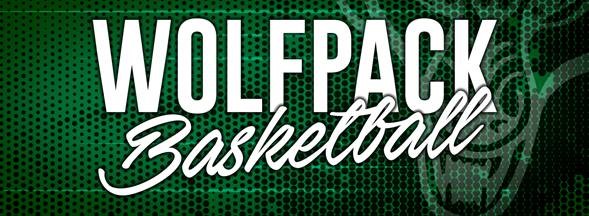 APPLICATIONJOONDALUP WOLVES REPRESENTATIVE TEAMS 2017 BWA STATE CHAMPS and 2018 WABL SEASONThe Wanneroo Basketball Association are seeking passionate and dedicated people to lead our basketball teams and be part of the dynamic coaching staff. Wanneroo Basketball Association invites applications from interested coaches for Head Coach and Assistant Coach for the Joondalup Wolves Junior Basketball teams competing in the 2017 State Championships and the 2018 WABL competition.MISSION STATEMENTThe Mission of the Wanneroo Basketball Association WABL Program is to: Promote and support competitive basketball teams;enhance and improve players’ skills; and foster a positive environment of excellence, teamwork, sportsmanship and belonging.The philosophy is quite simple: Teach the fundamentals of Basketball make it fun and keep it fair for all. Always demonstrate respect for the game of Basketball and all of its participantsWith Development comes the Win.Wanneroo Basketball Association wishes to create an environment where players develop skills and knowledge to grow both as an individual and as a team player in an inclusive and supportive team culture where they are supported for their ongoing success as a player and a person.THE SELECTION PROCESS:Head Coaches of a Joondalup Wolves WABL Team will be committed, engaged, highly motivated and talented coaches that can positively impact on thousands of athletes across their careers. They are high calibre people who embody and embrace the Wolves values and culture.Coaches selected for each team based on team requirements and the strategic plan for WABL at Wanneroo Basketball Association, preference for teams whilst taken into consideration; but cannot be guaranteed.Any direct family relationship between the WABL Team Coach and potential players will be considered in exceptional circumstances.Key focus areas for WABL 2018:U12 and U14: Focus will be on fundamental skill development; ensuring skills identified in the Wanneroo Basketball Association Curriculum is taught and developed and players gain an understanding of the WBA’s philosophies and principles within a team environment.U16 and U18: Focus will be on game play and team structures. Building on the skills already developed in U12 and U14 and executing skills to a high standard under the pressure of a competitive environment. Players are expected to increase knowledge and be able to understand majority of the Joondalup Wolves WABL Development Program principles as they relate to various “in-game”, team orientated situations.     Selection of coaches based on need and requirement of the WABL program.Completed covering letter application form and resume detailing coaching experience and addressing selection criteriaInterview with coaches’ selection committeeCoaching appointments offeredCoaching appointments accepted and announced to WBA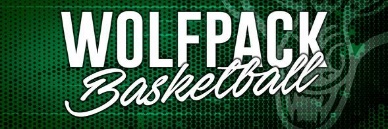   Wanneroo Basketball AssociationCOACHING APPLICATION FORMNAME:		______________________________________________ADDRESS:	______________________________________________SUBURB:       __________________________	POST CODE: _______MOBILE:	__________________________E- MAIL:	______________________________________________NCAS (level of Coaching)NCAS	Community	Club	AssociationPlease circle appropriate levelPlease attach copies of your certificationWorking with Children Check (Coaches requirement for completion)Team Preferences WABL 2017/18I wish to nominate for: (Please delete non preferred choice)	Head Coach	/	Assistant Coach	First Team Preference:		U12 / 14 / 16 / 18 / 20		Men	  /	WomenSecond Team Preference: 	U12 / 14 / 16 / 18 / 20		Men	  /	WomenPlease complete the following:Please state your previous experience / current experience (please submit a detailed resume)Please describe the importance you think the WABL program has for the Wanneroo Basketball Association.Outline what you think would help your personal development in coachingWhat outcomes do you wish to achieve with your team this season?Please provide an example of the type of training plan you would use for the Age Group you wish to apply for (Please attach)Any additional comments:Signed:Date:For Office Use OnlyAll documents received:		yes/no	Interview date: Coaching position offered:Additional comments:Signed WABL Director Date:Notable DatesAction21st August 2017WABL Coaches applications available6th September 2017Applications close11 – 15th  September 2017Interviews conducted and coaching appointments offered1st  October 2017Coaching appointments confirmed and announcedCoach NumberExpiry://Issued to:Issued to:Card No:Expiry://Team  AllocationsTeam  AllocationsTeam  AllocationsTeam  AllocationsTeam  AllocationsTeam  AllocationsU12MenU14MenU16MenU18MenU20MenU12WomennU14WomenU16WomenU18Women